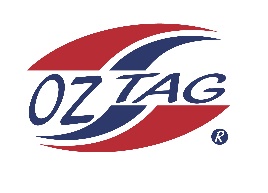  2023 Engadine/Heathcote                                    Under 9s Girls Representative Congratulations to the following players selected in the under 9s Girls squad to represent Heathcote/Engadine.                                        More players required – Please contact Grant or Erin.                                                                    COACH: Grant Ingram – 0407 880 949                                       Email: grantos8@hotmail.com                                       MANAGER: Erin Ingram – 0414 952 139                                       Email: erinsimone@hotmail.com1Cleo Ingram2Essie Junghuns   3Waverley Tomlin4Matilda Smith5Blayke Oake6Poppy Neville7Holly Fordyce8Piper Harlow9Addison Schafer10Lola Lovell11Ellie Phillips 1213141516Shadows (in no particular order)17181920